7 «А»  класс
  Организация работы класса в режиме дистанционного обучения с 09 по 14 ноября 2020 года7 класс домашнее задание по информатике (Шишигина Ю.В.)Задания по теме "Единицы измерения информации"
1. Заполнить пропуски числами: а) 7 Кбайт =   байт =   бит; б)  Кбайт =   байт = 12288 бит; в)  Кбайт =   байт = 214  бит; г)  Гбайт =1536 Мбайт =        Кбайт; д) 512 Кбайт =    байт =   бит.  2.  Какова  мощность  алфавита,  с  помощью  которого  записано  сообщение, содержащее 2048 символов, если его объем составляет 2,5 Кбайта?   3. Сколько Мбайт информации содержит сообщение объемом  2 28    бит?ДатаУрокВремяСпособПредметТема урока (занятия)РесурсДомашнее заданиеГрафик отправки и приема д/з09.11.2020   18.30-9.00Онлайн- занятиеБиологияТомилова М.С.«Общая характеристика Простейших»SkypeYouTubeПройдите по ссылке и прослушайте урок: «Общая характеристика Простейших»https://youtu.be/N_N9ennoXJI Задания для самостоятельной работы в офлайн-режиме:1. Изучить п.8 в учебнике, ответить на вопросы после текста параграфа устно.2. Выполнить рис. 20 в тетради;1. Изучить п.8 в учебнике, ответить на вопросы после текста параграфа устно.2. Выполнить рис. 20 в тетради;09.11.2020   29.25-9.55Онлайн- занятиеАлгебраБаранова Ф.К.«Умножение многочлена на многочлен»ZoomПерейти по ссылке https://resh.edu.ru/subject/lesson/7262/main/248762/,посмотреть видеоурок по теме «Умножение многочлена на многочлен» Задания для самостоятельной работы в офлайн- режиме:№ 11.1(1-6)№11.2(1-5). Выучить правило умножения многочлена на многочлен. Записать в тетрадь пример 1, 2 из учебника(стр71) отправить по Viber (89613892621) до15.00 10ноября09.11.2020   ЗАВТРАК 09.55-10.15ЗАВТРАК 09.55-10.15ЗАВТРАК 09.55-10.15ЗАВТРАК 09.55-10.15ЗАВТРАК 09.55-10.15ЗАВТРАК 09.55-10.15ЗАВТРАК 09.55-10.1509.11.2020   310.20-10.50Онлайн- занятиеГеометрияБаранова Ф.К.«Первый и второй признаки равенства треугольников»ZoomПерейти по ссылкеhttps://resh.edu.ru/subject/lesson/7290/main/296368/,посмотреть видеоурок по теме «Высота, медиана, биссектриса треугольника» Задания для самостоятельной работы в офлайн- режиме:№175, 177П.8, №165, 167. Отправить по Viber (89613892621) до15.00 11ноября09.11.2020   ОБЕД 11.45-12.05ОБЕД 11.45-12.05ОБЕД 11.45-12.05ОБЕД 11.45-12.05ОБЕД 11.45-12.05ОБЕД 11.45-12.05ОБЕД 11.45-12.0509.11.2020   512.10-12.40Онлайн- занятиеАнглийский языкЛипасова М.А.«Грамматика»SkypeЗадания для самостоятельной работы в офлайн- режимес. 33, изучите правило used toc. 33, у 5до 10.1109.11.2020   Онлайн- занятиеИнформатика Яшкевич С.Н.«Единицы измерения информации»ZoomЗадания для самостоятельной работы в офлайн-режимеYoutube : Пройдите  по ссылке https://clck.ru/Rn4J4прослушайте урокНапишите в тетради краткий конспект1. Выучите конспект новой темы в тетради2. Выполните тест по ссылкеhttps://clck.ru/RnaEe.  Результат  прислать в  https://vk.com/id587711861до 15.11.2020 09.11.2020   613.05-13.35Онлайн- занятиеРусский языкБиктимирова А.Р.«Слитное и раздельное написание НЕ с причастиями» ZoomЗадания для самостоятельной работы в офлайн-режиме:изучить теорию п.26 на стр.68,выполнить упр.155 п.26 упр.155Д.з. выполнить до 15.00 09.11.20 Фото работ отправить учителю по Viber14.00-14.30Онлайн- занятиеЯ гражданин РоссииШишигина Ю.В"Мы и закон"ZoomЗадания для самостоятельной работы в офлайн- режимеПрочитать параграфНе задано10.11.2020 18.30-9.00Онлайн- занятиеАлгебраБаранова Ф.К.«Умножение многочлена на многочлен»ZoomПерейти по ссылке https://resh.edu.ru/subject/lesson/7262/main/248762/,посмотреть видеоурок по теме «Умножение многочлена на многочлен» Задания для самостоятельной работы в офлайн- режиме:№11.3, 115№11.2(6-10). Выучить правило умножения многочлена на многочлен. Записать в тетрадь пример3, из учебника(стр71) отправить по Viber (89613892621) до15.00 11 ноября10.11.2020 29.25-9.55Онлайн- занятиеРусский языкБиктимирова А.Р.«Совершенствование навыка правописание НЕ с причастиями»ZoomЗадания для самостоятельной работы в офлайн-режиме:повторить правила по теме,выполнить упр.158п.26 упр.158Д.з. выполнить до 15.00 10.11.20 Фото работ отправить учителю по Viber10.11.2020 ЗАВТРАК 09.55-10.15ЗАВТРАК 09.55-10.15ЗАВТРАК 09.55-10.15ЗАВТРАК 09.55-10.15ЗАВТРАК 09.55-10.15ЗАВТРАК 09.55-10.15ЗАВТРАК 09.55-10.1510.11.2020 310.20-10.50Онлайн- занятиеОбществознаниеВедерникова Е.Г.«Виновен - отвечай»SkypeЗадания для самостоятельной работы в офлайн-режиме:1.Посмотреть презентацию урока по ссылкеhttps://goo.su/2T482. П.6. Выполнить задания №1-5 из рубрики «В классе и дома» на стр.54-55.1.П.62. Выполнить задания №1-5 из рубрики «В классе и дома» на стр.54-55Фото с выполненными заданиями прислать в ЛС ВК10.11.2020 411.15-11.45Онлайн- занятиеМузыка Костяева М.И.«Россия могучая наша держава. Единство жизненного содержания и худ.форм»ZoomЗадания для самостоятельной работы в офлайн-режиме: 1. Пройдите по ссылке  и прочитайте краткое содержание оперы «Иван Сусанин»:https://soundtimes.ru/opera/spektakli/ivan-susanin2. Пройдите по ссылке  и прослушайте хор:https://www.youtube.com/watch?v=vO6fRblZDqEНе задано10.11.2020 ОБЕД 11.45-12.05ОБЕД 11.45-12.05ОБЕД 11.45-12.05ОБЕД 11.45-12.05ОБЕД 11.45-12.05ОБЕД 11.45-12.05ОБЕД 11.45-12.0510.11.2020 512.10-12.40Онлайн- занятиеАнглийский языкЗдорова И.М.«Расширенное чтение» ZoomЗадание для самостоятельной работы в офлайн-режиме:Выполнить упр. 4, стр. 37Упр. 1 стр. 34Отправить до 11.11.2020 на почту irina.teach45@yandex.ru10.11.2020 Онлайн- занятиеАнглийский языкЛипасова М.А.«Здания с привидениями»SkypeЗадания для самостоятельной работы в офлайн- режимес.34, работа с текстомс. 34, у. 2до 13.1110.11.2020 613.05-13.35Онлайн- занятиеГеографияТомилова М.С.«Географическая оболочка»SkypeYouTube1.Пройдите по ссылке и прослушайте урок: «Географическая оболочка»https://youtu.be/DGBQyTX3s2Y  Задания для самостоятельной работы в офлайн-режиме:Изучите п.14 в учебнике, выпишите в тетрадь термины со стр. 1051.Изучите п.14 в учебнике, выпишите в тетрадь термины со стр. 10510.11.2020 14.00-14.30Онлайн-занятиеРФГТомилова М.С.«Наука и спорт»SkypeЗадания для самостоятельной работы в офлайн-режиме:1.Пройдите по ссылке и скачайте файлhttps://yadi.sk/i/ApQ978z4zeMzlQ  2.Прочитайте текст «Лыжи» и выполните задания 1,2,3Не задано11.11.202018.30-9.00Онлайн -занятиеАлгебраБаранова Ф.К.«Умножение многочлена на многочлен»ZoomПерейти по ссылке https://resh.edu.ru/subject/lesson/7262/main/248762/,посмотреть видеоурок по теме «Умножение многочлена на многочлен» Задания для самостоятельной работы в офлайн режиме:№ 11.7№ 11.4.Выучить правило умножения многочлена на многочлен. Записать в тетрадь пример4 из учебника(стр71) отправить по Viber (89613892621) до15.00 12 ноября11.11.2020ЗАВТРАК 09.55-10.15ЗАВТРАК 09.55-10.15ЗАВТРАК 09.55-10.15ЗАВТРАК 09.55-10.15ЗАВТРАК 09.55-10.15ЗАВТРАК 09.55-10.15ЗАВТРАК 09.55-10.1511.11.2020310.20-10.50Онлайн- занятиеИсторияВедерникова Е.Г.«Религиозные войны и укрепление абсолютной монархии во Франции» SkypeЗадания для самостоятельной работы в офлайн-режиме:На сайте РЭШ посмотреть урок №8 «Религиозные войны и укрепление абсолютной монархии во Франции» по ссылке https://resh.edu.ru/subject/lesson/2058/start/2.Выполнить тренировочные и контрольные  задания к уроку.1. П.142. Выполнить тренировочные и контрольные  задания по ссылке https://resh.edu.ru/subject/lesson/2058/start/Фото с выполненными заданиями прислать в ЛС ВК11.11.2020411.15-11.45Онлайн- занятиеРусский языкБиктимирова А.Р.«Практикум по правописанию НЕ с разными частями речи» ZoomЗадания для самостоятельной работы в офлайн-режиме:повторить  теорию по теме «Правописание НЕ с разными частями речи»,выполнить упр.154упр.154Д.з. выполнить до 15.00 11.11.20 Фото работ отправить учителю по Viber11.11.2020ОБЕД 11.45-12.05ОБЕД 11.45-12.05ОБЕД 11.45-12.05ОБЕД 11.45-12.05ОБЕД 11.45-12.05ОБЕД 11.45-12.05ОБЕД 11.45-12.0511.11.2020512.10-12.40Онлайн- занятиеТехнологияХудякова О. В.«Современные материалы отделки и перспективы их применения»Zoom https://us04web.zoom.us/j/6072551330?pwd=WWtIaWdDd3hZTitBNnFsaVVzdHQyUT09  Задания для самостоятельной работы в офлайн-режиме:Пройти по ссылке (деталь 4 по счёту)https://multiurok.ru/files/priezientatsiia-chiertiozh-ploskoi-dietali-v-massh.html Выполнить в тетради чертёж детали в масштабе М2:1, проставить размеры . Фото чертежа прислать на почту o.xudjakova@mail.ru  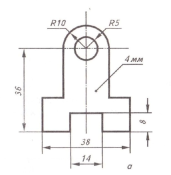 Не задано11.11.2020613.05-13.35Онлайн- занятиеТехнологияХудякова О. В.«Современные материалы отделки и перспективы их применения»Zoom https://us04web.zoom.us/j/6072551330?pwd=WWtIaWdDd3hZTitBNnFsaVVzdHQyUT09  Задания для самостоятельной работы в офлайн-режиме:Пройти по ссылке (деталь 4 по счёту)https://multiurok.ru/files/priezientatsiia-chiertiozh-ploskoi-dietali-v-massh.html Выполнить в тетради чертёж детали в масштабе М2:1, проставить размеры . Фото чертежа прислать на почту o.xudjakova@mail.ru  Не задано12.11.202018.30-9.00Онлайн- занятиеРусский языкБиктимирова А.Р.«Обучение выборочному изложению»ZoomЗадания для самостоятельной работы в офлайн-режиме:написать изложениеНаписать изложениеД.з. выполнить до 15.00 12.11.20 Фото работ отправить учителю по Viber12.11.202029.25-9.55Онлайн- занятиеАлгебраБаранова Ф.К.«Умножение многочлена на многочлен»ZoomПерейти по ссылке https://resh.edu.ru/subject/lesson/7262/main/248762/,посмотреть видеоурок по теме «Умножение многочлена на многочлен» Задания для самостоятельной работы в офлайн режиме:№11.9№11.6.отправить по Viber (89613892621) до15.00 13 ноября12.11.2020ЗАВТРАК 09.55-10.15ЗАВТРАК 09.55-10.15ЗАВТРАК 09.55-10.15ЗАВТРАК 09.55-10.15ЗАВТРАК 09.55-10.15ЗАВТРАК 09.55-10.15ЗАВТРАК 09.55-10.1512.11.2020411.15-11.45Онлайн- занятиеГеографияТомилова М.С.«Географическая оболочка»SkypeЗадания для самостоятельной работы в офлайн-режиме:1. Изучить п.14 в учебнике, выписать термины со стр. 106-1081. Изучить п.14 в учебнике, выписать термины со стр. 106-1082.Выполните з. «От теории к практике» на стр. 109Термины и выполненное задание прислать до 14.11. включительно на почту marietomilova@mail.ru12.11.2020ОБЕД 11.45-12.05ОБЕД 11.45-12.05ОБЕД 11.45-12.05ОБЕД 11.45-12.05ОБЕД 11.45-12.05ОБЕД 11.45-12.05ОБЕД 11.45-12.0512.11.2020512.10-12.40Онлайн-занятиеАнглийский языкЗдорова И.М«Проверка  3»ZoomЗадание для самостоятельной работы в офлайн-режиме:Выполнить упр. 1,2   стр. 39Упр. 6, 7 стр. 35Отправить до 13.11.2020 на почту irina.teach45@yandex.ru12.11.2020Онлайн- занятиеИнформатикаШишигина Ю.В"Единицы измерения информации"Zoom1) Пройдите по ссылкам  и прослушайте урок:https://yandex.ru/video/preview?text=единицы%20измерения%20информации%20видеоурок&path=wizard&wiz_type=vital&filmId=11590489033599891292Задания для самостоятельной работы в офлайн-режиме:Задание в конце таблицыФото с выполненными заданиями прислать на почту  madmyazelui@yandex.ru до 14.00, 12.11.202012.11.2020613.05-13.35Онлайн- занятиеЛитератураБиктимирова А.Р.«Проза А.С. Пушкина. «Станционный смотритель» - повесть о «маленьком» человеке»ZoomЗадания для самостоятельной работы в офлайн-режиме:прочитать повесть «Станционный смотритель»;Чтение, анализ произведения;характеристика главного герояД.з. выполнить до 15.00 12.11.20 Фото работ отправить учителю по Viber13.11.202018.30-9.00Онлайн- занятиеИсторияВедерникова Е.Г.«Нидерландская революция»SkypeЗадания для самостоятельной работы в офлайн-режиме:1.На сайте РЭШ посмотреть урок № 9 по ссылкеhttps://resh.edu.ru/subject/lesson/2057/main/2. Выполнить тренировочные и контрольные  задания к уроку.1. П.152. Выполнить тренировочные и контрольные  задания к уроку №9Фото с выполненными заданиями прислать в ЛС ВК13.11.202029.25-9.55Онлайн- занятиеРусский языкБиктимирова А.Р.«Е-Ё после шипящих в суффиксах причастий»ZoomЗадания для самостоятельной работы в офлайн-режиме:изучить теорию п.27 на стр.71,выполнить упр.161п.27 упр.161Д.з. выполнить до 15.00 13.11.20 Фото работ отправить учителю по Viber13.11.2020ЗАВТРАК 09.55-10.15ЗАВТРАК 09.55-10.15ЗАВТРАК 09.55-10.15ЗАВТРАК 09.55-10.15ЗАВТРАК 09.55-10.15ЗАВТРАК 09.55-10.15ЗАВТРАК 09.55-10.1513.11.2020310.20-10.50Онлайн -занятиеЛитератураБиктимирова А.Р.«Проза А.С. Пушкина. «Станционный смотритель» - повесть о «маленьком» человеке»ZoomЗадания для самостоятельной работы в офлайн-режиме:написать характеристику Самсона Выринап.14 упр. 65 (предложения 6-9)Д.з. выполнить до 15.00 09.11.20 Фото работ отправить в группу VK13.11.2020411.15-11.45Онлайн занятиеАлгебраБаранова Ф.К.«Умножение многочлена на многочлен»ZoomПерейти по ссылке https://resh.edu.ru/subject/lesson/7262/main/248762/,посмотреть видеоурок по теме «Умножение многочлена на многочлен» Задания для самостоятельной работы в офлайн- режиме:№11.11№11.8, отправить по Viber (89613892621) до 15.00 ,14 ноября13.11.2020ОБЕД 11.45-12.05ОБЕД 11.45-12.05ОБЕД 11.45-12.05ОБЕД 11.45-12.05ОБЕД 11.45-12.05ОБЕД 11.45-12.05ОБЕД 11.45-12.0513.11.2020512.10-12.40Онлайн- занятиеГеометрияБаранова Ф. К.«Равнобедренный треугольник и его свойства»ZoomПерейти по ссылке https://resh.edu.ru/subject/lesson/7295/start/250015/, посмотреть видеоурок по теме: «Равнобедренный треугольник и его свойства» Задания для самостоятельной работы в офлайн- режиме:1. Прочитать п.92. Ответить письменно на вопросы1, 2,3П.9, №197,198, ответить письменно на вопросы1, 2,3, отправить по Viber (89613892621) до 15.00 ,14 ноября13.11.2020613.05-13.35Онлайн-занятиеФизикаБабурина Ж. А.«Скорость. Единицы скорости»Skype1.  Пройдите по ссылкам  и прослушайте уроки: «Скорость. Единицы скорости»https://clck.ru/Rn3BeЗадания для самостоятельной работы в офлайн режиме2. Используя  параграф 16  в учебнике, напишите в тетради краткий конспект  по данной теме (записать определения и формулы физических величин)Напишите конспект «Скорость. Единицы скорости», упр. 3 выполнить  решение прислать до 13.11.2020 bga163@yandex.ru14.11.202018.30-9.00Онлайн- занятиеИЗОХудякова О. В.«Объект и пространство»Zoomhttps://us04web.zoom.us/j/6072551330?pwd=WWtIaWdDd3hZTitBNnFsaVVzdHQyUT09  Идентификатор конференции 607 255 1330Задания для самостоятельной работы в офлайн-режим:В альбоме выполнить пространственную композицию с изображением своей бушующей профессии. Изображение человека на первом плане, работу выполнить красками. Фото работы прислать на почту o.xudjakova@mail.ru  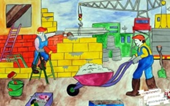 Не задано14.11.202029.25-9.55Онлайн- занятиеГеометрияБаранова Ф. К.«Равнобедренный треугольник и его свойства»ZoomПерейти по ссылке https://resh.edu.ru/subject/lesson/7295/start/250015/, посмотреть видеоурок по теме: «Равнобедренный треугольник и его свойства» Задания для самостоятельной работы в офлайн- режиме:1.Прочитать п.92 Ответить письменно на вопросы 4, 5, 6п.9, №199, ответить письменно на вопросы4, 5,6, отправить по Viber (89613892621) до 15.00 15 ноября14.11.2020ЗАВТРАК 09.55-10.15ЗАВТРАК 09.55-10.15ЗАВТРАК 09.55-10.15ЗАВТРАК 09.55-10.15ЗАВТРАК 09.55-10.15ЗАВТРАК 09.55-10.15ЗАВТРАК 09.55-10.1514.11.2020310.20-10.50Онлайн- занятиеБиологияТомилова М.С.«Жгутиконосцы»SkypeЗадания для самостоятельной работы в офлайн-режиме:1. Изучите п.9 в учебнике1. Изучите п.9 в учебнике2. Выполните рис. 24 в тетради3. Выполненные рисунки 20 и 24(со всеми подписями) прислать до 16.11. включительно на почту marietomilova@mail.ru14.11.2020411.05-11.35Онлайн- занятиеФизикаБабурина Ж. А.«Расчет пути и времени движения»SkypeПройдите по ссылке  и прослушайте урокhttps://clck.ru/RnQ6nЗадания для самостоятельной работы в офлайн режиме2. Используя  параграф 17  в учебнике, напишите в тетради краткий конспект  по данной теме (определение и формулы физических величин)Выполните упр. 4Выполненное упр. 4 пришлите до 16.11.20. § 17bga163@yandex.ru14.11.2020ОБЕД 11.35-11.45ОБЕД 11.35-11.45ОБЕД 11.35-11.45ОБЕД 11.35-11.45ОБЕД 11.35-11.45ОБЕД 11.35-11.45ОБЕД 11.35-11.4514.11.2020511.50-12.20Онлайн-занятиеАнглийский языкЗдорова И.МРезервный урок по теме «Кто есть кто»ZoomЗадания для самостоятельной работы в офлайн- режимеНаписать топик «Как я провел лето"Упр. 8 стр. 35Отправить до 15.11.2020 на почту irina.teach45@yandex.ru14.11.2020511.50-12.20Онлайн- занятиеАнглийский языкЛипасова М.А.«Грамматика. Времена группы прошедшего»SkypeЗадания для самостоятельной работы в офлайн- режимес.35, правилас.35, у 7до 16.1114.11.202012.35-13.05Онлайн- занятие«История Самарского края»Ведерникова Е.Г.«Волжская Булгария»SkypeЗадания для самостоятельной работы в офлайн-режиме:1.Посмотреть видео по ссылкеhttps://goo.su/2szN2.П.6. Выполнить задания  №1-3 на стр.39.Не задано14.11.202013.20-13.50Онлайн -занятие"Проектная деятельность"Шишигина Ю.В"Правила составления библиографии"ZoomЗадания для самостоятельной работы в офлайн- режимеПрочитать параграфНе задано14.11.202014.05-14.35Онлайн- занятиеКоллективно-творческие делаШишигина Ю.В"День народного единства"ZoomЗадания для самостоятельной работы в офлайн- режимеПрочитать параграф Не задано